UCL STUDENT AND REGISTRY SERVICES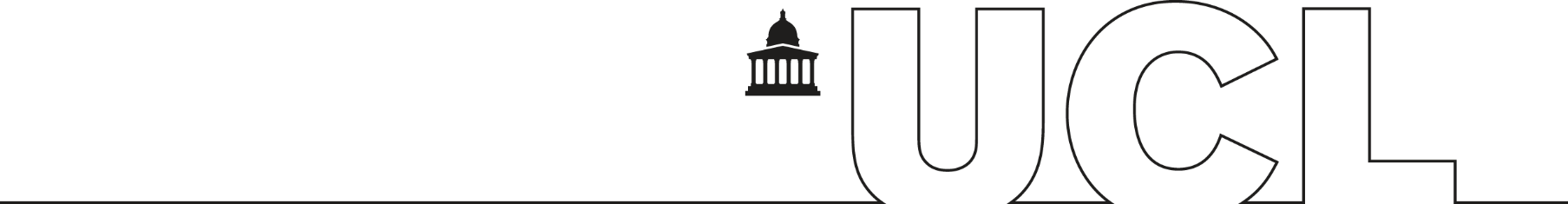 Research DegreesStudent RecordsExaminers’ Joint Report for an IoE DEdPsy CandidateCandidate:            (Please enter full name and title)Student Number:       (Please enter student number if known)Examination:     DEdPsyThesis Title:       (Please enter complete thesis title)Date of Oral Examination:                                       			Supervisor present?  Yes    /    No    (If yes, please enter the supervisor’s name here):       Please Note:  Section B should be completed, giving the grounds on which the joint decision is based. This report should be submitted together with the preliminary reports to Research Degrees, Student Records within two weeks of the oral examination.  Signed and dated original reports should be sent by email to researchdegrees@ucl.ac.uk, or by post to:			Research Degrees			Student Records			Student and Registry Services			UCL			Gower Street			London, WC1E 6BTSection A: Summary of Examination ResultThe examiners confirm that they have examined the thesis submitted by the candidate and have also examined the candidate orally on the subject of the thesis and on subjects relevant to the thesis.                                                                                                        The examiners confirm that they have satisfied themselves that the candidate, as evidenced by the thesis and the Viva, can communicate with the scholarly community about their areas of expertise.                                                                                                             The examiners confirm that they have examined the thesis submitted by the candidate and have also examined the candidate orally on the subject of the thesis and on subjects relevant to the thesis.                                                                                                        The examiners confirm that they have satisfied themselves that the candidate, as evidenced by the thesis and the Viva, can communicate with the scholarly community about their areas of expertise.                                                                                                             The examiners report that they have satisfied themselves that the thesis:Please comment in Section B below and provide feedback if you are not satisfied in any of the above.  Please continue overleaf….The examiners report that they have satisfied themselves that the thesis:Please comment in Section B below and provide feedback if you are not satisfied in any of the above.  Please continue overleaf….The examiners report that they have determined  ONE of the following:  1.  The candidate has met the criteria for a DEdPsy without the need for corrections and can be awarded the DEdPsy                       2. The candidate is required to make specified amendments to the examiners’ satisfaction within:                                                                                                                                                     one month.                                                                                                                                                                                                  six months.                                                                                                                                                                                                (Only tick one box)                         Please complete Section C                                                                                                                             Name of person nominated to check the minor corrections:       Address:       Post Code:        * The person nominated to check the amendments can either confirm the required amendments have been made satisfactorily by email (researchdegrees@ucl.ac.uk) or by using  the Certification of Minor Amendments form available from: www.ucl.ac.uk/srs/academic-manual/research-degrees/documents/minor_amendments.doc                                                                                                                                                                                         3. The candidate is permitted to re-enter for the above degree and to resubmit the thesis in a revised form within a period not exceeding twelve months. (A further oral examination is at the discretion of the examiners)                                                                                                                                                                          NB: This result is not applicable for a resubmitted thesis.    Oral Examination?  Yes      No     To Be Confirmed            4. The candidate has not fulfilled the requirements for the DEdPsy (Such a candidate will not be permitted to re-enter this thesis for examination).Section B:   Examiners’ Joint Report of the VivaThis section of the report should be completed by the examiners and should give the grounds on which the joint decision is based, including feedback on any of the criteria for the degree which have not been satisfied.  Section C:  Examiners’ Request for Minor Amendments: The following section should be completed where the examiners have determined that minor amendments are required. Examiners should select one of the following:i) The examiners confirm that the candidate has been provided with a list of minor amendments or an annotated thesis either immediately after the oral or within two weeks of the oral examination and has been asked to send the amended thesis for confirmation to the person nominated to check the corrections:  *ii)  The candidate has already made the minor amendments required to the satisfaction of designated checker: Section D:  Examiners’ Signature Confirming Result of the ExaminationDeclaration:   We confirm this is the joint examiners’ report for the above name candidate.Signed:									Date:         (Please print name)Signed:									Date:         (Please print name)Signed:	*								Date:          (Please print name)If electronic signatures are to be used, these must be the image of a hand written signature. We cannot accept a typed name in place of a signature.( * Only for use  in the exceptional cases when UCL has approved the appointment of a third examiner)